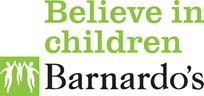 Additional Information for Schools Counsellor / Therapist PostYou will have received a Schools Counsellor/ Project Worker job description and person specification. This is a generic role in use throughout the organisation and therefore Barnardo’s uses generic job descriptions and person specifications when advertising for such roles.When completing your application form, please refer to the skills, knowledge and experience required as detailed in the Person Specification and also any further information included in this Additional Information Sheet. This should be done with an understanding of the context of the service described.Barnardo’s School-based Counselling ServicesLocation of PostSchools Based Counselling Service Office Base: 230c Belmont Road BelfastBT4 2AWThis is the office base for the post. Work will be carried out in a range of school venues across Northern Ireland.History of the ServiceBarnardo’s is one of the most experienced providers of school-based counselling in the UK. We have been delivering school-based counselling services to primary, post-primary and special sector schools in Northern Ireland since 2008. During that time the service has developed a unique, award-winning delivery  framework known by the acronym ‘CSSO’ which we have used to pioneer a Child-directed, System-Focused, Strengths-Based and Outcome-informed approach to counselling children and young people. All staff working in the service will receive training in the Barnardo’s CSSO Delivery Framework.Objectives of the ServiceTo provide a confidential school-based counselling service to pupils within primary, post-primary and special sector schools in Northern IrelandTo offer a range of additional counselling services to pupils, parents/carers and school staff as required, including parent and staff consultation, drop-in services and resilience workshops. Specific ResponsibilitiesTo undertake an initial collaborative assessment with a young person, including consultation with parents/carers and school staff where appropriate.To provide a confidential counselling service to young people, where counselling needs have been identified at assessment.To undertake regular counselling reviews. To undertake weekly outcome monitoring with all pupils engaging in a counselling/therapy intervention.To identify pupils presenting with more specialist mental health needs and to make onward referral as appropriate.To identify and respond to all safeguarding concerns in line with school and Barnardo’s policies.To record all aspects of a counselling intervention within agreed timescales.To engage in external clinical supervision and line management.To complete the CSSO Counselling Framework training.To engage in formal and informal Continuing Professional Development opportunities.To work as part of a professional counselling team.Service Specific Essential and Desirable CriteriaPlease ensure that you outline in your application how you meet the essential criteria in the generic job description and the service specific criteria below. The first section – Service Specific Essential Shortlisting Criteria - is particularly important. To be shortlisted for interview you MUST clearly indicate on your application that you fully meet each of the shortlisting criteria as listed.  Service Specific Essential Shortlisting CriteriaAt least Diploma level qualification in Counselling or Play Therapy or Masters – or equivalent – level qualification in Art, Music or Drama Therapy.Registration with one of the following professional bodies:  BACP, IACP, PTUK or HCPC. Demonstrable experience of counselling/therapy with children     and young people.Demonstrable experience of working in partnership to support and advise parents/carers and professionals.Candidates must also be able to drive and have a valid driving licence or, alternatively, be able to demonstrate how they can meet the mobility requirements of the post.Other Essential CriteriaAwareness of factors impacting on children and young people’s emotional and mental health.Demonstrable ability to prioritise work and meet deadlines.It should be implicit in the information provided that applicants understand the issues faced by people whose life experiences differ from their own.Desirable CriteriaAccredited member of British Association of Counselling and Psychotherapy (BACP) or Irish Association of Counselling and Psychotherapy (IACP), where relevant.Specialist training in counselling children and young people.Experience as a school-based counsellor.Experience in providing online counselling to children and young people.Staff BenefitsMonthly clinical supervisionLine Management from a highly experienced CYP therapistSupported onboarding / induction process Training in the Barnardo's 'CSSO Counselling Framework' Planned Continuing Professional Development opportunities (at least 3 days per year)Flexible working arrangementsLively and supportive team cultureMileage expenses26 days annual leave and 10 statutory/public holidays (pro-rata) per annumA contributory pension scheme,Additional holiday purchase schemeA range of staff discountsSuccessful candidates must undertake an Enhanced Access NI with Child Barred List Check.